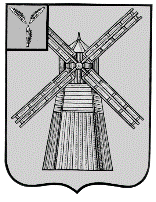 СОБРАНИЕ ДЕПУТАТОВПИТЕРСКОГО МУНИЦИПАЛЬНОГО РАЙОНАСАРАТОВСКОЙ ОБЛАСТИРЕШЕНИЕс.Питеркаот 25 февраля 2022 года                     					    №59-3Об утверждении перечня ключевых показателей и их целевых значений, индикативных показателей при осуществлении муниципального земельного контроля на территории Питерского муниципального района Саратовской областиВ соответствии с  Федеральным законом от 06 октября 2003 года                     № 131–ФЗ «Об общих принципах организации местного самоуправления в Российской Федерации», Федеральным законом от 31 июля 2020 года №248-ФЗ «О государственном контроле (надзоре) и муниципальном контроле в Российской Федерации», Положением о муниципальном земельном контроле на территории Питерского муниципального района Саратовской области, утвержденного Собранием депутатов Питерского муниципального района Саратовской области  от 24 сентября 2021 года №53-2, руководствуясь Уставом Питерского муниципального района Саратовской области, Собрание депутатов Питерского муниципального района РЕШИЛО:1.Утвердить перечня ключевых показателей и их целевых значений, индикативных показателей при осуществлении муниципального земельного контроля на территории Питерского муниципального района Саратовской области, согласно приложению.2.  Настоящее решение вступает в силу со дня его официального опубликования, но не ранее 01 марта 2022 года.Приложение к решению Собрания депутатов Питерского муниципального района Саратовской области от 25 февраля 2022 года №59-3Ключевые показатели муниципального контроля и их целевые значения, индикативные показателиИндикативные показателиПредседатель Собрания депутатов Питерского муниципального районаГлава Питерского муниципального района                                     В.П.Андреев                                         А.А.РябовКлючевые показателиЦелевые значенияПроцент устраненных нарушений из числа выявленных нарушений земельного законодательства 90 %Процент выполнения плана проведения плановых контрольных (надзорных) мероприятий на очередной календарный год100 %Процент обоснованных жалоб на действия (бездействие) органа муниципального контроля и (или) его должностного лица при проведении контрольных мероприятий 0%Процент отмененных результатов контрольных мероприятий5%Процент результативных контрольных мероприятий, по которым не были приняты соответствующие меры административного воздействия10 %Процент решений о назначении административного наказания по материалам органа муниципального контроля 95%Процент отмененных в судебном порядке постановлений по делам об административных правонарушениях от общего количества вынесенных органом муниципального контроля постановлений0%1.Индикативные показатели, характеризующие параметры проведенных мероприятийИндикативные показатели, характеризующие параметры проведенных мероприятийИндикативные показатели, характеризующие параметры проведенных мероприятийИндикативные показатели, характеризующие параметры проведенных мероприятийИндикативные показатели, характеризующие параметры проведенных мероприятий1.1.Выполняемость внеплановых проверокВвн = (Рф / Рп) x 100Ввн - выполняемость внеплановых проверокРф - количество проведенных внеплановых проверок (ед.)Рп - количество распоряжений на проведение внеплановых проверок (ед.)100%Письма и жалобы, поступившие в Администрацию1.2.Доля проверок, на результаты которых поданы жалобыЖ x 100 / ПфЖ - количество жалоб (ед.)Пф - количество проведенных проверок0 %1.3.Доля проверок, результаты которых были признаны недействительнымиПн x 100 / ПфПн - количество проверок, признанных недействительными (ед.)Пф - количество проведенных проверок (ед.)0 %1.4.Доля внеплановых проверок, которые не удалось провести в связи с отсутствием собственника и т.д.По x 100 / ПфПо - проверки, не проведенные по причине отсутствия проверяемого лица (ед.)Пф - количество проведенных проверок (ед.)30 %1.5.Доля заявлений, направленных на согласование в прокуратуру о проведении внеплановых проверок, в согласовании которых было отказаноКзо х 100 / КпзКзо - количество заявлений, по которым пришел отказ в согласовании (ед.)Кпз - количество поданных на согласование заявлений10%1.6.Доля проверок, по результатам которых материалы направлены в уполномоченные для принятия решений органыКнм х 100 / КвнК нм - количество материалов, направленных в уполномоченные органы (ед.)Квн - количество выявленных нарушений (ед.)70%1.7.Количество проведенных профилактических мероприятийШт.Председатель Собрания депутатов Питерского муниципального районаГлава Питерского муниципального района                                     В.П.Андреев                                         А.А.Рябов